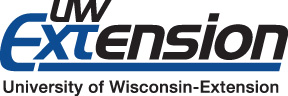 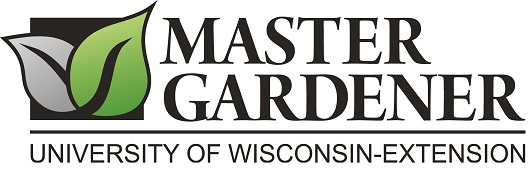 North Central Wisconsin Master Gardeners Association, Inc.Marathon County UW Extension Office	Phone:  715-261-1230212 River Dr. Suite #3, Wausau WI  54403	Fax:  715-261-1238SCHOLARSHIP APPLICATIONNorth Central Wisconsin Master Gardener Association, Inc. (NCWMGA, Inc.) offers scholarships to students who are pursuing a degree in horticulture at an accredited college or university and are enrolled in their sophomore year or higher.  Graduate students are not eligible.  Students must claim residency in either Marathon or Lincoln Counties.  The scholarships range from $250 to $1000.Applications for scholarships to be awarded in April must be received by February 15.  Applications for scholarships to be awarded in November must be received by September 15.  Please e-mail any questions to mga.philanthropy@gmail.com.	Please complete the form below attaching additional information if desired, and attach a copy of your transcripts.  Send your completed application to:Email:		mga.philanthropy@gmail.comPostal Mail:	North Central Wisconsin Master Gardeners Association, Inc. Philanthropy Committee212 River Drive, Suite 3Wausau, WI. 54403North Central Wisconsin Master Gardeners Association, Inc.SCHOLARSHIP APPLICATIONName (First, Last):Date of birth:Email address:Mailing address:			Phone:Name of High School:Year of Graduation:Special awards, accomplishments, or activities:Name of College or University:Major:Anticipated Graduation Date:Special awards, accomplishments, or activities:In a paragraph or two, please explain:Why did you choose horticulture as your field of study?What are your hopes for future employment or volunteer work using your horticultural knowledge and training?Attach additional pages if necessary.